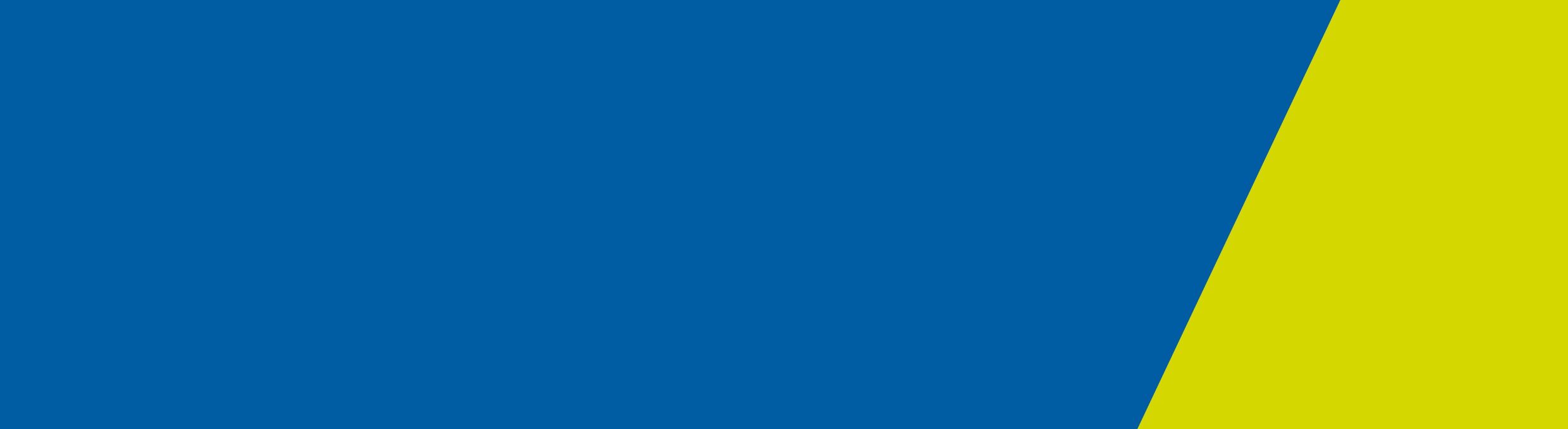 ContentsGlobal update	1229.1	Circulars	1229.2	Revised specifications for revisions to VAED, VEMD, ESIS and VINAH for 2020–21	1229.3	New COVID-19 reporting section on HDSS website	2Elective Surgery Information System (ESIS)	2229.4	New Readiness for Surgery code V Ready for surgery – delayed due to COVID-19 response	2Victorian Admitted Episodes Dataset (VAED)	2229.5	Hospital in the Home (HITH) phone calls	2Victorian Emergency Minimum Dataset (VEMD)	2229.6	COVID-19 staff screening clinics	2Victorian Integrated Non-Admitted Health Minimum Dataset (VINAH)	3229.7	Optional reporting in 2020-21	3229.8	Telehealth reporting	3Non-Admitted Data Expansion Project	4229.9	Non-Admitted Data Expansion Project on hold	4Contact details	5Global updateCircularsAccess private hospital circulars at: Private hospital circulars <http://www.health.gov.au/internet/main/publishing.nsf/Content/health-phicirculars2019-index1> Access hospital circulars at: Hospital circulars <https://www2.health.vic.gov.au/about/news-and-events/hospitalcirculars>Revised specifications for revisions to VAED, VEMD, ESIS and VINAH for 2020–21Due to the need to focus on the response to the COVID-19 pandemic, a decision was made to review the annual changes and proceed only with those likely to have minimal impact on health services and the continuity of data flow to the department. Revised Specifications for revisions to the VAED, VEMD, ESIS and VINAH for 2020–21 are available at HDSS annual changes <https://www2.health.vic.gov.au/hospitals-and-health-services/data-reporting/health-data-standards-systems/annual-changes>New COVID-19 reporting section on HDSS websiteFor information regarding reporting, refer to COVID-19 documents and HDSS Bulletins from issue 227 at HDSS Communications <https://www2.health.vic.gov.au/hospitals-and-health-services/data-reporting/health-data-standards-systems/hdss-communications>The most recently published documents are listed below.COVID-19GuidelinesCOVID-19 Daily Capacity and Occupancy Register- Guidelines for reportingCOVID-19 Daily Capacity and Occupancy Register HealthCollect GuidelinesFrequently Asked QuestionsCOVID-19 Urgent Care Centre (UCC) Reporting- Frequently Asked QuestionsCOVID-19 Daily Capacity and Occupancy Register Frequently Asked QuestionsElective Surgery Information System (ESIS)New Readiness for Surgery code V Ready for surgery – delayed due to COVID-19 responseA new Readiness for Surgery code has been added to identify delays due to COVID-19 response.Readiness for SurgeryV Ready for surgery – delayed due to COVID-19 response.This code should be reported when non-urgent surgery (Cat 2 or 3) has been delayed due to COVID-19 response. Heath services that have made patients Not Ready for Surgery due to COVID-19 should amend the records as above.Urgent surgery has not been suspended due to the COVID-19 pandemic. Cat 1 patients are still expected to be treated within 30 days.Victorian Admitted Episodes Dataset (VAED)Hospital in the Home (HITH) phone callsThere is no change to current practice. Phone calls are not a substitute for admitted care. Where a HITH patient does not receive any admitted type services on a particular date, this day should be recorded as a leave with permission day.Victorian Emergency Minimum Dataset (VEMD)COVID-19 staff screening clinicsHealth services that provide COVID-19 staff screening clinics should report this activity to the department in the VEMD. Alternatively, health services can report this data using a modified VEMD file extract. Email HDSS help desk <HDSS.helpdesk@dhhs.vic.gov.au> for the VEMD ‘lite’ file specifications.Victorian Integrated Non-Admitted Health Minimum Dataset (VINAH)Optional reporting in 2020-21On 9 April 2020, an email was sent from the HDSS Helpdesk notifying health services that minimal changes to datasets would occur in 2020-21.In addition to the list of VINAH changes identified as not proceeding, the following data elements will continue to remain optional for 2020-21:Contact Start/End Date TimeReferral in Clinical Urgency for Palliative CareReporting of multiple Referral in Outcome / Referral in Outcome DatesTelehealth reportingFollowing queries to the HDSS help desk, it was identified there may be some confusion about how to report telehealth non admitted activity. The following advice is to provide clarity.Telehealth reporting guideNon admitted activity delivered to a patient using videoconference i.e. Skype, FaceTime, Healthdirect video conference or other similar video application is in scope for VINAH reporting provided it meets the criteria for a contact. Example 1The contact is delivered by the health care provider to the patient/client at home or another non hospital setting.Contact Client Present Status: 13-Patient /client via telehealthContact Delivery Mode:  3-TelehealthContact Delivery Setting: 31-Home or other applicable codeExample 2The contact is delivered between a health care provider at one health service and the patient and health care provider is at another health service.ProviderContact Client Present Status: 13-Patient /client via telehealthContact Delivery Mode:  3-TelehealthContact Delivery Setting: The location of the patient i.e. Hospital setting clinic/centre, Community based health facility or other applicable code.Provider where the patient is physically presentContact Client Present Status:10-Patient/client present with or without carer(s)/relative(s), 11-Patient/client present only or 12-Patient/client present with carer(s)/relative(s)Contact Delivery Mode: 3-TelehealthContact Delivery Setting: The location of the patient. i.e. Hospital setting clinic/centre, Community based health facility or other applicable code.Example 3The contact is delivered between a health care provider at one location campus A and the patient and health service provider at another location campus B.  Both health care providers are from the same health service and clinic. Report one contact only. The contact should be reported by Campus A. Contact Client Present Status: 13-Patient /client via telehealthContact Delivery Mode: 3-TelehealthContact Delivery Setting: 12–Hospital setting – clinic centre or other applicable codeContact Professional Group: Report one code for each participating health care provider Non-Admitted Data Expansion ProjectNon-Admitted Data Expansion Project on holdWith current demands on health services and the department in response to COVID-19, work has been temporarily paused on the Non-Admitted Data Expansion (NADE) project.  The department will contact health services when this project is reinstated, and work recommences.  The NADE project aims to ensure all health services are reporting patient level non admitted activity, for those programs in scope for national reporting.  Contact detailsThe Data Collections unit manages several Victorian health data collections including:Victorian Admitted Episodes Dataset (VAED)Victorian Emergency Minimum Dataset (VEMD)Elective Surgery Information System (ESIS)Agency Information Management System (AIMS)Victorian Integrated Non-Admitted Health Minimum Dataset (VINAH)F1 data collections (technical support)The HDSS Bulletin is produced at intervals to provide:answers to common questions recently directed to the HDSS help deskcommunication regarding the implementation of revisions to data collection specifications, including notification of amendments to specified data collection reference tablesfeedback on selected data quality studies undertakeninformation on upcoming eventsWebsiteHDSS website  <https://www2.health.vic.gov.au/hospitals-and-health-services/data-reporting/health-data-standards-systems>HDSS help desk Enquiries regarding data collections and requests for standard reconciliation reportsEmail HDSS help desk <HDSS.helpdesk@dhhs.vic.gov.au>Other Victorian health data requestsVAHI Data Request Hub < https://vahi.freshdesk.com/support/home>Email HOSdata Hosdata.frontdesk@vahi.vic.gov.au HDSS BulletinIssue 229: 21 April 2020To receive this publication in an accessible format phone (03) 9096 8595, using the National Relay Service 13 36 77 if required, or email HDSS help desk <HDSS.helpdesk@dhhs.vic.gov.au>Authorised and published by the Victorian Government, 1 Treasury Place, Melbourne.© State of Victoria, Department of Health and Human Services, April 2020Available at HDSS Bulletins < https://www2.health.vic.gov.au/hospitals-and-health-services/data-reporting/health-data-standards-systems/hdss-communications >